Application Form: Excellent Application Cases Award Form for 2022-2023Please complete this form in its entirety and submit the completed application form along with your company's vector logo file as an attachment to daisy.sun@informa.com by October 20, 2023.Thank you for your participation. Scan the code to follow the award updates!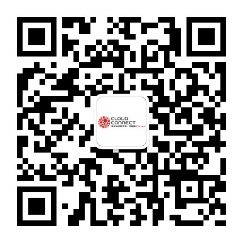 Nomination Scope:Various types of cloud computing solutions (including but not limited to: IaaS, PaaS, SaaS, public cloud, private cloud, hybrid cloud, etc., in terms of software and hardware) Various types of cloud storage, cloud data center, cloud security, cloud platform-related products or solutions Various industry applications Other cloud-based products or products serving cloud computingNomination Scope:Various types of cloud computing solutions (including but not limited to: IaaS, PaaS, SaaS, public cloud, private cloud, hybrid cloud, etc., in terms of software and hardware) Various types of cloud storage, cloud data center, cloud security, cloud platform-related products or solutions Various industry applications Other cloud-based products or products serving cloud computingNomination Requirements and Criteria:The nominated cloud computing products, solutions, or applications must be in practical use.The nominated cloud computing products, solutions, or applications should demonstrate significant innovation or application in terms of technology or concept, effectively addressing practical challenges.Nomination Requirements and Criteria:The nominated cloud computing products, solutions, or applications must be in practical use.The nominated cloud computing products, solutions, or applications should demonstrate significant innovation or application in terms of technology or concept, effectively addressing practical challenges.Applicant Entity (Not Limited):(Please use the solution name as the applicant entity, as it cannot be changed after submission. Award promotions and trophy printing will be based on this name.)Applicant Entity (Not Limited):(Please use the solution name as the applicant entity, as it cannot be changed after submission. Award promotions and trophy printing will be based on this name.)Name of the Company:Name of the Company:Company Logo Please submit the vector format logo file as an attachment along with this application form to the designated email address.Company Logo Please submit the vector format logo file as an attachment along with this application form to the designated email address.Address of the Company:Address of the Company:Country:Date of Establishment (Based on the business license):Contact Person's Name:Contact Person's Position:Contact Person's Number:Contact Person's Phone Number:Contact Person's Email:Contact Person's Email:Primary Reasons for Recommendation (Self-Nomination：300 words or fewer, including but not limited to solution introduction, solution advantages and innovations, and practical application of the solution):Primary Reasons for Recommendation (Self-Nomination：300 words or fewer, including but not limited to solution introduction, solution advantages and innovations, and practical application of the solution):Company Introduction (300 words or fewer, explaining company background, main business, social impact, and basic information):Company Introduction (300 words or fewer, explaining company background, main business, social impact, and basic information):Current Nomination Slogan (20 words or fewer, for official promotional materials or video production):Current Nomination Slogan (20 words or fewer, for official promotional materials or video production):Company Business License (Please attach a scanned copy of the business license or send it as an attachment to the designated email address):Company Business License (Please attach a scanned copy of the business license or send it as an attachment to the designated email address):